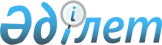 О внесении изменений и дополнения в решение районного маслихата от 23 декабря 2008 года № 4С-11/3 "О районном бюджете на 2009 год"
					
			Утративший силу
			
			
		
					Решение Жаркаинского районного маслихата Акмолинской области от 7 декабря 2009 года № 4С-18/2. Зарегистрировано Управлением юстиции Жаркаинского района Акмолинской области 15 декабря 2009 года № 1-12-117. Утратило силу - решением Жаркаинского районного маслихата Акмолинской области от 10 февраля 2010 года № 4С-20-10

      Сноска. Утратило силу - решением Жаркаинского районного маслихата Акмолинской области от 10.02.2010 № 4С-20-10      В соответствии с подпунктом 4 пункта 2 статьи 106 Бюджетного кодекса Республики Казахстан от 4 декабря 2008 года, подпунктом 1 пункта 1 статьи 6 Закона Республики Казахстан «О местном государственном управлении и самоуправлении в Республике Казахстан» от 23 января 2001 года Жаркаинский районный маслихат РЕШИЛ:



      1. Внести в решение Жаркаинского районного маслихата «О районном бюджете на 2009 год» от 23 декабря 2008 года № 4С-11/3 (зарегистрировано в Реестре государственной регистрации нормативных правовых актов № 1-12-97, опубликовано 9 января 2009 года в районной газете «Целинное знамя») следующие изменения и дополнение:



      в пункте 1:

      в подпункте 1:

      цифры «1 699 735,2» заменить на цифры «1 699 698,2»;

      цифры «1 513 771,2» заменить на цифры «1 513 734,2»;

      в подпункте 2:

      цифры «1 723 153,5» заменить на цифры «1 723 116,5»;



      в пункте 4:

      цифры «410 894,9» заменить на цифры «410 857,9»;

      в подпункте 1:

      цифры «140 210,9» заменить на цифры «140 173,9»;

      цифры «3 031» заменить на цифры «2 994»;



      в пункте 5:

      в подпункте 1:

      в строке «227 тысяч тенге – на оказание социальной помощи студентам из малообеспеченных семей на оплату за учебу» после слова «учебу» дополнить словами «в колледжах»;



      2. Приложение 1 к решению Жаркаинского районного маслихата «О районном бюджете на 2009 год» от 23 декабря 2008 года № 4С-11/3 (зарегистрировано в Реестре государственной регистрации нормативных правовых актов № 1-12-97, опубликовано 9 января 2009 года в районной газете «Целинное знамя») изложить в новой редакции, согласно приложению 1 настоящего решения.



      3. Настоящее решение вступает в силу со дня государственной регистрации в Управлении юстиции Жаркаинского района и вводится в действие с 1 января 2009 года.      Председатель сессии

      районного маслихата                        А.Демьянов      Секретарь районного

      маслихата                                  Б.Швачкин      СОГЛАСОВАНО:      Аким Жаркаинского района                   А.Калжанов      Начальник государственного

      учреждения «Отдел финансов»

      Жаркаинского района                        Б.Ахметова      Начальник государственного

      учреждения «Отдел экономики

      и бюджетного планирования»

      Жаркаинского района                        З.Коржумбаева

Приложение 1 к решению

Жаркаинского районного маслихата

от 7 декабря 2009 года № 4С-18/2Районный бюджет на 2009 год
					© 2012. РГП на ПХВ «Институт законодательства и правовой информации Республики Казахстан» Министерства юстиции Республики Казахстан
				ка-

те-

го-

риякласспод-

классспе-

ци-

фи-

каНаименованиеСумма123456I.Доходы1 699 698,21Налоговые поступления161 59601Подоходный налог10 3372Индивидуальный подоходный налог10 33702Индивидуальный подоходный налог с доходов, не облагаемых у источника выплаты9 47703Индивидуальный подоходный налог с физических лиц, осуществляющих деятельность по разовым талонам86003Социальный налог88 5001Социальный налог88 50001Социальный налог88 50004Hалоги на собственность53 0251Hалоги на имущество29 96501Налог на имущество юридических лиц и индивидуальных предпринимателей29 54502Hалог на имущество физических лиц4203Земельный налог6 04502Земельный налог с физических лиц на земли населенных пунктов97003Земельный налог на земли промышленности, транспорта, связи, обороны и иного несельскохозяйственного назначения55907Земельный налог с юридических лиц, индивидуальных предпринимателей, частных нотариусов и адвокатов на земли сельскохозяйственного назначения 1608Земельный налог с юридических лиц, индивидуальных предпринимателей, частных нотариусов и адвокатов на земли населенных пунктов4 5004Hалог на транспортные средства10 61501Hалог на транспортные средства с юридических лиц2 81502Hалог на транспортные средства с физических лиц7 8005Единый земельный налог6 40001Единый земельный налог6 40005Внутренние налоги на товары, работы и услуги7 9362Акцизы1 46896Бензин (за исключением авиационного), реализуемый юридическими и физическими лицами в розницу, а также используемый на собственные производственные нужды93397Дизельное топливо, реализуемое юридическими и физическими лицами в розницу, а также используемое на собственные производственные нужды5353Поступления за использование природных и других ресурсов4 00015Плата за пользование земельными участками4 0004Сборы за ведение предпринимательской и профессиональной деятельности2 46801Сбор за государственную регистрацию индивидуальных предпринимателей19702Лицензионный сбор за право занятия отдельными видами деятельности31703Сбор за государственную регистрацию юридических лиц и учетную регистрацию филиалов и представительств, а также их перерегистрация13804Сбор с аукционов3405Сбор за государственную регистрацию залога движимого имущества и ипотеки судна или строящегося судна27114Сбор за государственную регистрацию транспортных средств, а также их перерегистрация 23018Сбор за государственную регистрацию прав на недвижимое имущество и сделок с ним 1 20020Плата за размещение наружной (визуальной) рекламы в полосе отвода автомобильных дорог общего пользования местного значения и в населенных пунктах8108Обязательные платежи, взимаемые за совершение юридически значимых действий и (или) выдачу документов уполномоченными на то государственными органами или должностными лицами1 7981Государственная пошлина1 79802Государственная пошлина, взимаемая с подаваемых в суд исковых заявлений, заявлений особого искового производства, заявлений (жалоб) по делам особого производства, заявлений о вынесении судебного приказа, заявлений о выдаче дубликата исполнительного листа, заявлений о выдаче исполнительных листов на принудительное исполнение решений третейских (арбитражных) судов и иностранных судов,  заявлений о повторной выдаче копий судебных актов, исполнительных листов и иных документов, за исключением государственной пошлины с подаваемых в суд исковых заявлений к государственным учреждениям1 10004Государственная пошлина, взимаемая за регистрацию актов гражданского состояния, а также за выдачу гражданам справок и повторных свидетельств о регистрации актов гражданского состояния и свидетельств в связи с изменением, дополнением и восстановлением записей актов гражданского состояния41005Государственная пошлина, взимаемая за оформление документов на право выезда за границу на постоянное место жительства и приглашение в Республику Казахстан лиц из других государств, а также за внесение изменений в эти документы6008Государственная пошлина, взимаемая  за регистрацию места жительства19609Государственная пошлина, взимаемая за выдачу удостоверения охотника и его ежегодную регистрацию1510Государственная пошлина, взимаемая за регистрацию и перерегистрацию каждой единицы гражданского , служебного оружия физических и юридических лиц (за исключением холодного охотничьего, сигнального, огнестрельного бесствольного, механических распылителей, аэрозольных и других устройств, снаряженных слезоточивыми или раздражающими веществами, пневматического оружия с дульной энергией не более 7,5 Дж и калибра до 4,5 мм включительно)612Государственная пошлина за выдачу разрешений на хранение или хранение и ношение, транспортировку, ввоз на территорию Республики Казахстан и вывоз из Республики Казахстан оружия и патронов к нему  112Неналоговые поступления5 22101Доходы от государственной  собственности1215Доходы от аренды имущества, находящегося в государственной собственности12104Доходы от аренды имущества, находящегося в коммунальной собственности12104Штрафы, пени, санкции, взыскания, налагаемые государственными учреждениями, финансируемыми из государственного бюджета, а также содержащимися и финансируемыми из бюджета (сметы расходов) Национального Банка Республики Казахстан5 1001Штрафы, пени, санкции, взыскания, налагаемые государственными учреждениями, финансируемыми из государственного бюджета, а также содержащимися и финансируемыми из бюджета (сметы расходов) Национального Банка Республики Казахстан, за исключением поступлений от организаций нефтяного сектора 5 10005Административные штрафы, пени, санкции, взыскания, налагаемые местными государственными органами5 1003Поступления от продажи основного капитала19 14701Продажа государственного имущества, закрепленного за государственными учреждениями1 0001Продажа государственного имущества, закрепленного за государственными учреждениями1 00003Поступления от продажи гражданам квартир1 00003Продажа земли и нематериальных активов18 1471Продажа земли 18 14701Поступления от продажи земельных участков 18 1474Поступления  трансфертов 1 513 734,202Трансферты из вышестоящих органов государственного управления1 513 734,22Трансферты из областного  бюджета1 513 734,201Целевые текущие трансферты240 031,102Целевые трансферты на развитие465 048,103Субвенции808 655,0Функциональная группаФункциональная группаФункциональная группаФункциональная группаФункциональная группаСуммаФункциональная подгруппаФункциональная подгруппаФункциональная подгруппаФункциональная подгруппаСуммаАдминистратор бюджетных программАдминистратор бюджетных программАдминистратор бюджетных программСуммаПрограммаПрограммаСуммаНаименованиеСуммаII. Затраты1 723 116,501Государственные услуги общего характера143 73101Представительные, исполнительные и другие органы, выполняющие общие функции  государственного управления122 960112Аппарат маслихата района (города областного значения)7 232001Обеспечение деятельности маслихата района (города областного значения)7 187002Создание информационных систем45122Аппарат акима района (города областного значения)32 450001Обеспечение деятельности акима района ( города областного значения)32 450123Аппарат акима района в городе, города районного значения, поселка, аула (села), аульного (сельского) округа83 278001Функционирование аппарата акима района в городе, города районного значения, поселка, аула (села), аульного (сельского) округа83 27802Финансовая  деятельность13 006452Отдел финансов района (города областного значения)13 006001Обеспечение деятельности Отдела финансов12 067002Создание информационных систем225003Проведение оценки имущества в целях налогообложения142004Организация работы по выдаче разовых талонов и обеспечение полноты сбора сумм от реализации разовых талонов281011Учет, хранение, оценка и реализация имущества, поступившего в коммунальную собственность29105Планирование и статистическая деятельность7 765453Отдел экономики и бюджетного планирования района (города областного значения)7 765001Обеспечение деятельности Отдела экономики и бюджетного планирования7 720002Создание информационных систем4502Оборона1 43201Военные нужды1 432122Аппарат акима района (города областного значения)1 432005Мероприятия в рамках исполнения всеобщей воинской обязанности1 43203Общественный порядок, безопасность, правовая судебная, уголовно-исполнительная деятельность57201Правоохранительная деятельность572458Отдел жилищно-коммунального хозяйства, пассажирского транспорта и автомобильных дорог района (города областного значения)572021Обеспечение безопасности дорожного движения в населенных пунктах57204Образование993 731,501Дошкольное воспитание и обучение117 563464Отдел образования района (города областного значения)117 563009Обеспечение деятельности организаций  дошкольного воспитания и обучения117 56302Начальное, основное среднее и общее среднее образование612 855,9464Отдел образования района (города областного значения)612 855,9003Общеобразовательное обучение588 258,9006Дополнительное образование для детей 12 392010Внедрение новых технологий обучения в государственной системе образования за счет целевых трансфертов из республиканского бюджета12 20509Прочие услуги в области образования263 312,6464Отдел образования района (города областного значения)76 213,0001Обеспечение деятельности отдела образования8 363002Создание информационных систем35004Информатизация системы образования в государственных учреждениях образования района (города областного значения) 4 211,5005Приобретение и доставка учебников, учебно-методических комплексов для государственных организаций образования района (города областного значения)4 879,5011Капитальный, текущий ремонт объектов образования в рамках реализации стратегии региональной занятости и переподготовки кадров58 724467Отдел строительства района (города областного значения)187 099,6037Строительство и реконструкция объектов образования187 099,606Социальная помощь и социальное обеспечение55 94902Социальная помощь43 291451Отдел занятости и социальных программ района (города областного значения)43 291002Программа занятости20 193004Оказание социальной помощи на приобретение топлива специалистам здравоохранения, образования, социального обеспечения, культуры и спорта в сельской местности в соответствии с законодательством Республики Казахстан2 427005Государственная адресная социальная помощь2 999006Жилищная помощь87007Социальная помощь отдельным категориям нуждающихся граждан по решениям местных представительных органов6 992010Материальное обеспечение детей-инвалидов, воспитывающихся и обучающихся на дому103014Оказание социальной помощи нуждающимся гражданам на дому3 192016Государственные пособия на детей до 18 лет6 333017Обеспечение нуждающихся инвалидов обязательными гигиеническими средствами и предоставление услуг специалистами жестового языка, индивидуальными помощниками в соответствии с индивидуальной программой реабилитации инвалида96509Прочие услуги в области социальной помощи и социального обеспечения12 658451Отдел занятости и социальных программ района (города областного значения)12 658001Обеспечение деятельности отдела занятости и социальных программ12 343011Оплата услуг по зачислению, выплате и доставке пособий и других социальных выплат280012Создание информационных систем3507Жилищно-коммунальное хозяйство239 393,701Жилищное хозяйство123 022,5458Отдел жилищно-коммунального хозяйства, пассажирского транспорта и автомобильных дорог района (города областного значения)616,0003Организация сохранения государственного жилищного фонда616,0467Отдел строительства района (города областного значения)122 406,5003Строительство и (или) приобретение жилья государственного коммунального жилищного фонда95 772,5004Развитие, обустройство и (или) приобретение инженерно-коммуникационной инфраструктуры26 63402Коммунальное хозяйство107 502,2458Отдел жилищно-коммунального хозяйства, пассажирского транспорта и автомобильных дорог района (города областного значения)107 502,2012Функционирование системы водоснабжения и водоотведения91 712,2026Организация эксплуатации тепловых сетей, находящихся в коммунальной собственности районов (городов областного значения)7 790030Ремонт инженерно-коммуникационной инфраструктуры и благоустройство населенных пунктов в рамках реализации стратегии занятости и переподготовка кадров8 00003Благоустройство населенных пунктов8 869123Аппарат акима района в городе, города районного значения, поселка, аула (села), аульного (сельского) округа4 522008Освещение улиц населенных пунктов1 950010Содержание мест захоронений и погребение безродных1 006011Благоустройство и озеленение населенных пунктов1 566458Отдел жилищно-коммунального хозяйства, пассажирского транспорта и автомобильных дорог района (города областного значения)4 347016Обеспечение санитарии населенных пунктов2 775018Благоустройство и озеленение населенных пунктов1 57208Культура, спорт, туризм и информационное пространство50 93201Деятельность в области культуры21 041455Отдел культуры и развития языков района (города областного значения)21 041003Поддержка культурно-досуговой работы21 04102Спорт2 974465Отдел физической культуры и спорта района (города областного значения)2 974006Проведение спортивных соревнований на районном (города областного значения) уровне1 258007Подготовка и участие членов  сборных команд района (города областного значения) по различным видам спорта на областных спортивных соревнованиях1 71603Информационное пространство14 292455Отдел культуры и развития языков района (города областного значения)10 792006Функционирование районных (городских) библиотек10 068007Развитие государственного языка и других языков народов Казахстана724456Отдел внутренней политики района (города областного значения)3 500002Проведение государственной информационной политики через средства массовой информации3 50009Прочие услуги по организации культуры, спорта, туризма  и информационного пространства12 625455Отдел культуры и развития языков района (города областного значения)3 177001Обеспечение деятельности отдела культуры и развития языков3 177456Отдел внутренней политики района (города областного значения)3 865001Обеспечение деятельности отдела внутренней политики3 092003Реализация региональных программ в сфере молодежной политики773465Отдел физической культуры и спорта района (города областного значения)5 583001Обеспечение деятельности отдела физической культуры и спорта5 58310Сельское, водное, лесное, рыбное хозяйство, особо охраняемые природные территории, охрана окружающей среды и животного мира, земельные отношения192 66501Сельское хозяйство12 148462Отдел сельского хозяйства района (города областного значения)12 148001Обеспечение деятельности отдела сельского хозяйства9 154099Реализация мер социальной поддержки специалистов социальной сферы сельских населенных пунктов за счет целевого трансферта из республиканского бюджета2 99402Водное хозяйство173 109467Отдел строительства района (города областного значения)173 109012Развитие системы водоснабжения173 10906Земельные отношения7 408463Отдел земельных отношений района (города областного значения)7 408001Обеспечение деятельности отдела земельных отношений5 469004Организация работ по зонированию земель1 904005Создание информационных систем3511Промышленность, архитектурная, градостроительная и строительная деятельность11 38702Архитектурная, градостроительная и строительная деятельность11 387467Отдел строительства района (города областного значения)4 839001Обеспечение деятельности отдела строительства4 755014Создание информационных систем84468Отдел архитектуры и градостроительства района (города областного значения)6 548001Обеспечение деятельности отдела архитектуры и градостроительства3 698003Разработка схем градостроительного развития территории района, генеральных планов городов районного (областного) значения, поселков и иных сельских населенных пунктов2 85012Транспорт и коммуникации22 04001Автомобильный транспорт12 060123Аппарат акима района в городе, города районного значения, поселка, аула (села), аульного (сельского) округа4 777013Обеспечение функционирования автомобильных дорог в городах районного значения, поселках, аулах (селах), аульных (сельских) округах4 777458Отдел жилищно-коммунального хозяйства, пассажирского транспорта и автомобильных дорог района (города областного значения)7 283023Обеспечение функционирования автомобильных дорог7 28309Прочие услуги в сфере транспорта и коммуникаций9 980458Отдел жилищно-коммунального хозяйства, пассажирского транспорта и автомобильных дорог района (города областного значения)9 980008Ремонт и содержание автомобильных дорог районного значения, улиц городов и населенных пунктов в рамках реализации стратегии региональной занятости и переподготовки кадров9 98013Прочие8 19203Поддержка предпринимательской деятельности и защита конкуренции3 231469Отдел предпринимательства района (города областного значения)3 231001Обеспечение деятельности отдела предпринимательства3 117003Поддержка предпринимательской деятельности11409Прочие4 961452Отдел финансов района (города областного значения)980012Резерв местного исполнительного органа района (города областного значения)980458Отдел жилищно-коммунального хозяйства, пассажирского транспорта и автомобильных дорог района (города областного значения)3 981001Обеспечение деятельности отдела жилищно-коммунального хозяйства, пассажирского транспорта и автомобильных дорог3 98115Трансферты3 091,301Трансферты3 091,3452Отдел финансов района (города областного значения)3 091,3006Возврат неиспользованных (недоиспользованных) целевых трансфертов3 091,3III. Чистое бюджетное кредитование0IV. Сальдо по операциям с финансовыми активами 10 634Приобретение финансовых активов10 63413Прочие10 63409Прочие10 634452Отдел финансов района (города областного значения)10 634014Формирование или увеличение уставного капитала юридических лиц10 634V. Дефицит (профицит) бюджета -34 052,3VI. Финансирование дефицита (использование профицита) бюджета34 052,38Используемые остатки бюджетных средств34 052,301Остатки бюджетных средств34 052,31Свободные остатки бюджетных средств34 052,301Свободные остатки бюджетных средств34 052,3